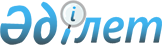 Об утверждении Перечня категорий работников, имеющих право на служебные земельные наделыПостановление Правительства Республики Казахстан от 8 сентября 2003 года N 908

      В соответствии с Земельным 
 кодексом 
 Республики Казахстан от 20 июня 2003 года Правительство Республики Казахстан постановляет:




      1. Утвердить прилагаемый Перечень категорий работников, имеющих право на служебные земельные наделы.




      2. Признать утратившими силу:



      
 постановление 
 Правительства Республики Казахстан от 23 мая 1996 года N 634 "Об утверждении Перечня категорий работников, имеющих право на служебные земельные наделы" (САПП Республики Казахстан, 1996 г., N 22, ст. 198);



      
 постановление 
 Правительства Республики Казахстан от 29 августа 2001 года N 1123 "О внесении изменений и дополнений в некоторые решения Правительства Республики Казахстан по регулированию земельных отношений" (САПП Республики Казахстан, 2001 г., N 30, ст. 399).




      3. Настоящее постановление вступает в силу со дня подписания.


      

Премьер-Министр




   Республики Казахстан



      




 



Утвержден                  



постановлением Правительства        



Республики Казахстан            



от 8 сентября 2003 года N 908       




 


Перечень






категорий работников, имеющих право






на служебные земельные наделы






      1. Земельные отношения на участках, предоставленных в порядке служебных земельных наделов, регулируются в соответствии со статьей 41 Земельного 
 кодекса 
 Республики Казахстан.




      2. Право на служебный земельный надел имеют следующие категории работников:




      1) линейные работники железнодорожного транспорта:



      обходчики путевые, мостовые, обвальных мест и тоннелей, дежурные по переездам;



      путевые рабочие и рабочие по текущему содержанию и ремонту сооружений, бригадиры пути, техники;



      механики и помощники механиков путевых машин и механизмов, водители и помощники водителей автодрезин, мотовозов, а также шофера автомашин, занятые на текущем содержании и ремонте пути;



      старшие дорожные мастера, мостовые, дорожные и тоннельные мастера;



      мастера, лесники, начальники, бригадиры, бригадиры-механики, водители автомашин, трактористы производственных участков лесных культур дистанции защитных лесонасаждений;



      дежурные стрелочники, сигналисты, машинисты, помощники машинистов, электромеханики, зольщики, товарные и билетные кассиры, шлакоуборщики;



      заведующие и дежурные домов отдыха локомотивных бригад, подменных пунктов;



      машинисты, помощники машинистов локомотивов, проживающие на раздельных пунктах;



      работники сетевых районов электроснабжения;



      электромеханики - начальники станций IV и V категорий;



      осмотрщики-ремонтники, операторы, слесари подвижного состава пунктов контрольно-технического обслуживания;



      осмотрщики вагонов постов безопасности, оборудованных приборами "ПОНАБ" и "ДИСК";



      работники пунктов водоснабжения: мастера, бригадиры, слесари насосных станций, водители автомашин, электрики, бульдозеристы, экскаваторщики, трактористы, плотники, экипировщики, газоэлектросварщики, токари, кочегары;



      начальники, электромеханики, электромонтеры, водители автомототранспорта районов контактной сети, тяговых подстанций;



      электромеханики сигнализации централизации и блокировки (СЦБ);



      начальник и дежурные по станции IV и V категорий, составители поездов и их помощники;



      работники детских дошкольных учреждений и медпунктов, торговых точек, дислоцирующихся на линии;




      2) линейные работники службы ремонта и содержания автомобильных дорог:



      дорожные рабочие, ремонтеры;



      мостовые сторожа;



      паромщики;



      дорожные и мостовые мастера;



      мастера по снегозащитным и декоративным насаждениям и работники древесных питомников;




      3) работники речного и морского флота:



      старшие и рядовые постовые и путевые рабочие, информаторы судоходной обстановки;



      работники маяков и гидротехнических сооружений;




      4) работники государственной лесной охраны:



      лесники, мастера леса, егеря, старшие егеря;



      помощники лесничих, лесничие, охотоведы;



      инженера всех категорий, ведающие вопросами охраны, защиты, воспроизводства лесов и лесоразведения;



      первые руководители организаций, ведущих лесное хозяйство, и их заместители;




      5) работники линейно-технических цехов и участков, сетевых узлов связи кабельных магистралей международных связей и телевидения:



      кабельщики-спайщики;




      6) работники управления водохозяйственных систем, водохранилищ, бассейновых водохозяйственных объединений и к ним приравненные, непосредственно проживающие и выполняющие свои служебные обязанности на водохозяйственных объектах:



      участковые гидротехники, гидромеры, водные техники, надзорщики, а также другие специалисты по обслуживанию водохозяйственных объектов (машинисты насосных станций, электрики);




      7) государственные инспектора по охране особо охраняемых природных территорий республиканского и местного значений, имеющих статус юридического лица;




      8) работники сельского хозяйства:



      заведующие, зоотехники, ветеринары, скотники отдаленных животноводческих ферм;



      сторожа полевых станов и баз, обслуживающие скотопрогонные трассы;




      9) работники трубопроводного транспорта:



      линейные обходчики;




      10) работники гидрометеорологической службы:



      начальники гидрометеостанций;



      техники-метеорологи;



      техники-гидрологи;



      техники-агрометеорологи;



      наблюдатели гидрометеопостов;



      работники снегомерных маршрутов;




      11) работники рыбного хозяйства:



      рыбоводы;



      сторожа;



      прудовые рабочие;



      рабочие инкубационных цехов;



      машинисты насосных станций.

					© 2012. РГП на ПХВ «Институт законодательства и правовой информации Республики Казахстан» Министерства юстиции Республики Казахстан
				